RIALENE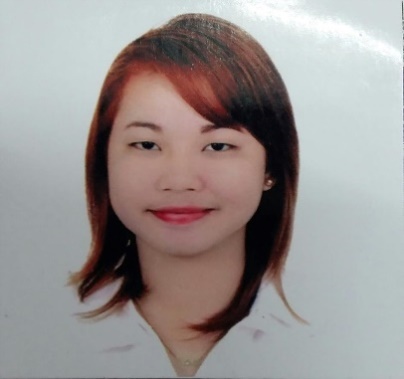 RIALENE.333859@2freemail.com 	 OBJECTIVE:To gain experience and exposure, so i can acquire knowledge to any work-related task and improve my work ethics. And become a more proficient worker on any given field. I am a person who is susceptive to know ideas, believe and willing to undergo training. Also, an independent, hardworking adaptable in any kind of situation and capable to work under pressure.OJT in Department of Agrarian Reform: with CertificateEncodingDocumentsPapers worksWORK EXPERIENCE:Sales Lady PenShoppe, Gaisano Mall Start May 10,2015End of August 15,016PROFESSIONAL STRENGTHSComputer Hardware Servicing NC CYTJSpecial Skills: Microsoft Windows Applications: MS Word, MS Excel, Adobe Photoshop& PowerPoint.Clerical/Secretarial jobs: Encoding, filling and documents & papers. EDUCATIONAL ATTAINMENT:Elementary :  Pitogo Elementary School, Zamboanga Del Sur                        School Year : 2004-2005Secondary :    Immaculate Conception High School                        Pitogo Zamboanga Del Sur                        School Year: 2010-2011College:          Eastern Mindanao College of Technology                        Pagadian CityCourse :          Bachelor of Science in  Information Technology                         School Year : 2014-2015PERSONAL INFORMATION:Date of   Birth                            : July 28, 1994	Height				  : 5’4Weight				  : 55 kgCitizenship 			  :  FilipinoStatus				  : SingleReligion			  : CatholicGender				 : FemaleI hereby certify that the above information is true and correct to the best of my knowledge and belief.